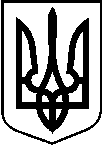 У К Р А Ї Н А 			ПРОЄКТТростянецька міська рада___ сесія 8 скликання  Р І Ш Е Н Н Я                     від ____ _____2024 року     м. Тростянець			           № ______Про реорганізацію юридичної особи - комунального закладу дошкільної освіти (ясла-садок) «Червона шапочка» Тростянецької міської ради шляхом приєднання до закладу загальної середньої освіти  І-ІІІ ступенів – закладу дошкільної освіти  №2 Тростянецької міської радиВідповідно до статті 53 Конституції України, статті 104 Цивільного Кодексу України, статті 59 Господарського кодексу України,  Закону України «Про освіту», Закону України «Про загальну середню освіту», «Про дошкільну освіту», Закону України «Про державну реєстрацію юридичних осіб та фізичних осіб-підприємців та громадських формувань», з метою оптимізації мережі закладів освіти, створення безпечних умов для надання вихованцям якісної освіти, забезпечення ефективного використання матеріально-технічних, кадрових, фінансових та управлінських ресурсів, керуючись статтями 25, 26, 59, 60 Закону України «Про місцеве самоврядування в Україні»,міська рада вирішила:1. Реорганізувати юридичну особу – комунальний заклад дошкільної освіти (ясла-садок) «Червона шапочка»  Тростянецької міської ради (код ЄДРПОУ 34573600), шляхом приєднання до закладу загальної середньої освіти І-ІІІ ступенів – закладу дошкільної освіти  №2 Тростянецької міської ради (код ЄДРПОУ 22593420). 2. Утворити та затвердити комісію з реорганізації шляхом приєднання комунального закладу дошкільної освіти (ясла-садок) «Червона шапочка»  Тростянецької міської ради до закладу загальної середньої освіти І-ІІІ ступенів -  закладу дошкільної освіти  №2 Тростянецької міської ради (додаток 1).3. Визначити місце знаходження комісії з реорганізації шляхом приєднання  за адресою: 42600, Сумська область, Охтирський район, місто Тростянець, вул. Вознесенська, 53 в.4. Визнати заклад загальної середньої освіти І-ІІІ ступенів - заклад дошкільної освіти №2 Тростянецької міської ради правонаступником всього майна, прав та обов’язків комунального закладу дошкільної освіти (ясла-садок) «Червона шапочка»  Тростянецької міської ради.5. Встановити строк заявлення кредиторами своїх вимог два місяці з дня оприлюднення повідомлення про рішення щодо припинення юридичної особи - комунального закладу дошкільної освіти (ясла-садок) «Червона шапочка»  Тростянецької міської ради.6. Голові комісії з реорганізації шляхом приєднання:1) провести процедуру реорганізації вищезазначеного закладу освіти відповідно до вимог чинного законодавства;2) повідомити  державного реєстратора про прийняття рішення щодо реорганізації шляхом приєднання комунального закладу дошкільної освіти (ясла-садок) «Червона шапочка»  Тростянецької міської ради до закладу загальної середньої освіти І-ІІІ ступенів - закладу дошкільної освіти №2 Тростянецької міської ради та подати в установленому законодавством порядку необхідні документи для внесення до Єдиного державного реєстру відповідних записів;3) забезпечити у ході реорганізації дотримання прав та інтересів працівників закладу освіти та осіб, які в ньому навчаються, відповідно до вимог діючого законодавства; 4) надати до Тростянецької міської ради на затвердження передавальний акт  відповідно до вимог чинного законодавства;5) після закінчення процедури реорганізації шляхом приєднання комунального закладу дошкільної освіти (ясла-садок) «Червона шапочка»  Тростянецької міської ради до закладу загальної середньої освіти І-ІІІ ступенів - закладу дошкільної освіти №2 Тростянецької міської ради подати державному реєстраторові документи, необхідні для проведення державної реєстрації припинення діяльності юридичної особи.7 . Відділу освіти Тростянецької міської ради: 1) попередити директора комунального закладу дошкільної освіти (ясла-садок) «Червона шапочка»  Тростянецької міської ради Команову Ольгу Вікторівну  про наступне можливе вивільнення.8. Директору комунального закладу дошкільної освіти (ясла-садок) «Червона шапочка» Тростянецької міської ради: 1) попередити педагогічних та інших працівників закладу про наступне можливе вивільнення,  переведення, або зміни істотних умов праці у зв’язку із реорганізацією юридичної особи, але не пізніше ніж за два місяці до звільнення чи істотних змін в їх умовах праці з дотриманням діючого законодавства України.9. Контроль за виконанням даного рішення покласти на в.о. начальникавідділу освіти Тростянецької міської ради  Зубову А.П.Міський голова  		Юрій БОВА Додаток 1до рішення ___ сесії 8 скликання                                                                                Тростянецької міської ради№ ___ від «___» ______ 2024 рокуСКЛАДкомісії з реорганізації шляхом приєднання        ГОЛОВА КОМІСІЇ:       Зубова Анна Павлівна  –  в.о. начальника відділу освіти Тростянецької міської ради (ідентифікаційний номер _____________).ЧЛЕНИ КОМІСІЇ: Вадюнка Вікторія Миколаївна – в.о. директора закладу загальної середньої освіти І-ІІІ ступенів  №2 – закладу дошкільної освіти Тростянецької міської ради (ідентифікаційний номер  ____________);Команова Ольга Вікторівна – директор комунального закладу дошкільної освіти (ясла-садок) «Червона шапочка»  Тростянецької міської ради (ідентифікаційний номер _______________);Столяренко Сергій Олександрович – головний бухгалтер відділу освіти Тростянецької міської ради (ідентифікаційний номер ___________);Федоркін Олександр Анатолійович – провідний спеціаліст відділу освіти Тростянецької міської ради (ідентифікаційний номер ___________).Гаврилович Світлана Миколаївна – юрист відділу освіти Тростянецької міської ради (ідентифікаційний номер _________).Секретар міської ради   				Наталія КОВАЛЬОВА